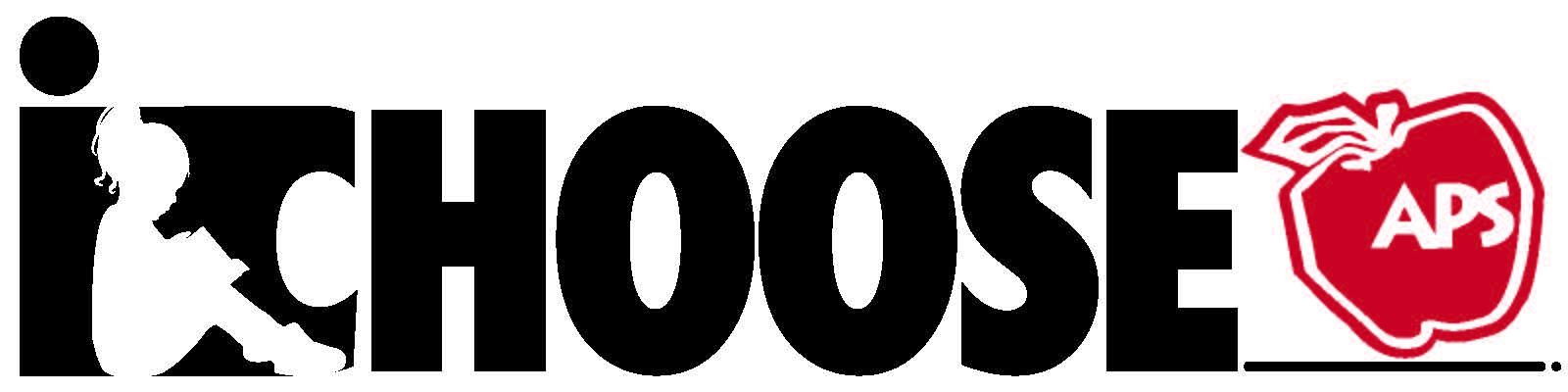 Albuquerque Public SchoolsOffice of Innovation and School Choice2020 APS Charter Renewal ApplicationAll documents must be submitted to: Joseph Escobedo, Senior DirectorOffice of Innovation and School ChoiceAPS City Center Building - 6th Floor East Tower6400 Uptown Blvd. NEby 4:30 p.m. Thursday, October 1, 20202020 APS Charter Renewal Application	1APS Charter Renewal Application Overview	2Sections of the Application:	2Getting Started:	2About the MS Word Application:	2Part 1—School’s Executive Summary	3A. Current Year Enrollment & Demographics	3B. School’s Mission and Vision	4Part 2 — Record of Performance (Self-Report)	15A.  Academic Performance/Educational Plan	15B.  Financial Performance	41C.  Organizational Performance	49D.  Facility	68Part 3—Plans for the Next Charter Term (Self-Study)	70A.  Performance Self Study/Analysis-Key Questions	70B.  Mission-Specific Goals and Indicators	78Appendix	111Petition of Support from Employees	111Petition of Support from Households	111Lease Review Charter School Checklist	112Performance Framework Reports –	113Amendment Requests – Material Changes to the Current Charter	118APS Charter Renewal Application OverviewSections of the Application:The Charter Renewal Application includes the following sections:Charter Renewal Application Online InstructionsPart 1—School’s Executive Summary Part 2—Record of Performance (Self-Report)Part 3—Plans for the Next Charter Term (Self-Study)Appendix – school provides: Documents to be notarized (Petition of Support from Employees and Petition of Support from Households), Lease documentation, Performance Framework Reports and Amendment Requests.Getting Started:Read through the online APS Charter Renewal Application instructions before you begin to prepare your written document. Review your current charter, including any approved amendments, prior to completing the Renewal Application.Review the Charter Renewal Rubric, which the renewal team will use to evaluate your application.Use this Renewal Application MS Word file to enter your responses directly into the text box fields provided within each section (Part 1, 2, 3 and the Appendix) by:Citing the analysis of student achievement data conducted by your school’s Core TeamCiting evidence from your analysis when making claimsAbout the MS Word Application:To support you in submitting a complete application, each section of the application is comprised of Tasks, Task Items and Questions that you need to respond to.Responses should be entered into the corresponding text field or table. Using the text entry fields will ensure your response is 12 point, blue text. Table data will be 12 point, black text.For each Task and Question you are provided guidance on the length of the content you should provide (i.e 1-2pages). Note: This is only guidance, you will not be disqualified for going over the amount specified.All scanned documents should be included in the AppendixPart 1—School’s Executive SummaryTask 1: Complete the table(s) below in Section A by providing current enrollment and demographic information.A. Current Year Enrollment & DemographicsEnrollmentRace/EthnicitySpecial PopulationsB. School’s Mission and VisionQuestion 1: Provide the school’s mission statement (1-3 paragraphs)Question 2: Provide the school’s vision statement (if applicable) (1-3 paragraphs)Question 3: Give specific examples of how the student experience is unique to your mission (1 -3 paragraphs)Question 4: Describe your target population and how your school program is designed to support that population. (1 page)Question 5: Provide and explain your mission-specific goals.  Provide the goal statement and, information if the school met the goal statement.  You are encouraged to provide visual illustrations of how you met the goal, such as a graph. (1-3 pages)Part 2 — Record of Performance (Self-Report) Purpose: Looking Back: A Self-Report on the Current Charter TermInstructions for Part 2: Please refer to the online instructions for complete details about filling out this section of the application. Submit no more than 10 pages for Section A.A.  Academic Performance/Educational Plan Task 1: Provide insight, explanation, and/or evidence to describe your Academic Performance/Education Plan. (1 page)Task 2: For Special Education Services how to you plan to do the following: (1 page)Plan to evaluate and identify children with disabilities, including students identified as English Learners;Plan to develop, review, and revise IEPs;The process, including timeline, for evaluation, development, and review of IEPs;Plan to integrate special education into the general education program;Plan to deliver special education and related services;Projected cost of special education program;Plan to access and account for special education funds;Plan to ensure that the school facility meets the requirements of other related services such as ADA and Section 504;Plan for enrollment/IEP transition procedure;Plan to address discipline for students with disabilities;Plan to ensure confidentiality of special education records; andPlan to secure technical assistance and training.Plan to evaluate effectiveness of English Learner program and include the following:Plan to identify students as English LearnersPlan to assess students identified as English LearnersPlan to notify and communicate with parents/guardians regarding English Learner status and services.Task 3: For English Learner program and services how do you plan to do the following: (1 page)Plan for curriculum you will usePlan to monitor students exited from English Learner statusDescription of recruitment or maintenance plan to hire and retain qualified staff for the ESL/ELD programDescription of ELD program professional developmentDescribe the process the school uses to provide English Learners access to extracurricular (academic, and non-academic) activitiesTask 4: Provide Mission Specific Goals from your Current Charter and progress to each goal based on the established indicators. Include student performance on applicable assessments (i.e. state, interim, benchmark, short-cycle), and/or other standards-based instrument (performance task, common formative assessment) used to measure and monitor student progress. Provide the school’s analysis of student progress towards the standards.  Use graphs or other visuals to illustrate student progress to the goal.Goal 1 – include the following (1-2 pages):Student academic performance standard(s) being addressedStandardized short-cycle assessment or standards-based instrument used to identify performance levels and proficiency of studentsProvide a statement of progress to the goalData visual and/or illustration showing progress to the goalGoal 2 – include the following (1-2 pages):Student academic performance standard(s) being addressedStandardized short-cycle assessment or standards-based instrument used to identify performance levels and proficiency of studentsProvide a statement of progress to the goalData visual and/or illustration showing progress to the goalGoal 3 – include the following (1-2 pages):Student academic performance standard(s) being addressedStandardized short-cycle assessment or standards-based instrument used to identify performance levels and proficiency of studentsProvide a statement of progress to the goalData visual and/or illustration showing progress to the goalGoal 4 – include the following (1-2 pages):Student academic performance standard(s) being addressedStandardized short-cycle assessment or standards-based instrument used to identify performance levels and proficiency of studentsProvide a statement of progress to the goalData visual and/or illustration showing progress to the goalB.  Financial PerformanceTask 1: Internal Controls, Financial Policies and Procedures (1 page)Provide information on internal controls, including any and all relevant flow charts and organizational charts which demonstrate the internal controls/process.Provide all Financial Policies and Procedures.Task 2: Audit Findings - Complete the Audit Report Summary table (below) by providing any findings from independent audits for each fiscal year, and how the school responded.Task 3: Financial Statement - Provide the following information (in the table below) that is specific to your operational budget from the current fiscal year:Task 4: Other Information, if school is transferring from NM Public Education CommissionOnly schools that are transferring authorizers (from the New Mexico Public Education Commission to APS) must provide the following information:Copies of all financial statements and audit findings for any audits performed within the current charter contract.Membership figures for 80 day and 120 day reporting periods from STARS within the current charter contract.Copies of 910-B5’s within the current charter contract.Copies of PED Site Visit Documents from within the current charter contract.Copies of any Corrective Action Plans or Other Actions taken by the Public Education Commission or the Public Education Department.Special Education Maintenance of Effort Reports from within the current charter contract.A Recent Cash Report submitted to the New Mexico Public Education Department.Have you had the school’s Board of Finance removed during the current charter term?  Is so, please provide an explanation, including the time frame of the removal.C.  Organizational PerformanceTask 1: Provide an Organizational Chart and a short, written description of how your organization operates.  You may include examples of day-to-day activities. (1-3 paragraphs)Task 2: List Your Governing Council and Committee MembersPlease provide the following information for all Governing Council members:Please provide the following information for all Finance Committee members:Please provide the following information for all Audit Committee members:Task 3: Describe Your Governing Council Processes by complete Items 1-3.Item 1: Please provide a copy of your most recent Open Meetings Act Resolution. (1-3 pages)Item 2: Describe the Governing Council’s role in the school’s strategic planning process (1 page)Item 3: Describe the Governing Council’s process of evaluating the Principal/Director (1 page)D.  FacilityTask 1: Provide Facility Information and Documentation by completing items 1-3.Locate your building E occupancy certificate (item 1) and lease or lease purchase agreement (item 2) and scan documents. Include these scanned documents in the appendix of your application.Item 1: Provide a digital scan of the building E Occupancy certificate.Item 2: Include a description of your facility including lease and/or lease purchase agreement.Item 3: Describe your long-term plans to comply with state statute of being in a public building.Part 3—Plans for the Next Charter Term (Self-Study)Purpose: Looking Forward: Vision for the Next Five YearsInstructions for Part 3: Please refer to the instructions online for complete details about completing this part of the application (Self-Study) on outlining your vision and plan for the next five years.A.  Performance Self Study/Analysis-Key QuestionsTask 1: Discuss your school’s academic priorities over the next five years based on what you learned from your Self-Report about your students’ academic results over the past four years (1-3 pages)What main strategies will be implemented to address these priorities? What changes to the program will be made based on the analysis of the past four years? How has data been used to set these priorities at your school?Task 2: Discuss how systems and structures have been modified to support student achievement? (1-3 pages) Reflect on the academic performance of the following groups: The lowest-performing studentsStudents with Disabilities - how do you plan to provide Special Education Services?English Learners - How do you plan to provide English Learner programs and services?Students who are Economically Disadvantaged and EthnicityQuestion 1: How will your governing body be involved in monitoring academic performance and strategic planning, for the next five years? (1-3 paragraphs)Question 2: How does your school enhance the APS School of Choice Portfolio? (1-3 paragraphs)B.  Mission-Specific Goals and IndicatorsInstructions for section B: Please refer to the online instructions for complete details about Mission Specific Goals and Indicators.Task 1: Provide at least two (2) mission-specific goals and indicators in the space below. (1-2 pages per goal)Example: If a school’s mission focuses on language acquisition, then a school may choose a mission-specific goal and indicators which measure students’ performance and progress of language acquisition. The indicators for this goal would be monitored during the year and revised annually.  If you define a cohort of students (i.e. 11th grade students who have attended the school for at least two semesters), you must identify how many students are in the cohort.Mission Specific Goal 1 – include the following (1-2 pages): Indicators that will be measured and monitored, related to this goalStudent academic performance standard(s) being addressedStandardized short-cycle assessment or standards-based instrument used to identify performance levels and proficiency of studentsMission Specific Goal 2 – include the following (1-2 pages): Indicators that will be measured and monitored, related to this goalStudent academic performance standard(s) being addressedStandardized short-cycle assessment or standards-based instrument used to identify performance levels and proficiency of studentsTask 2: Provide a detailed rationale for the indicators you have chosen.  Include data that you used to identify the need for setting this goal.  Include any applicable state standard set for your indicator. For example: state graduation standard. (3 paragraphs)AppendixPetition of Support from EmployeesScan and include a notarized form that certifies the petition of support from employees. A template of this form can be printed from the online instructions.  Only include the notarized form. All petitions with signatures will be retained at the school. Petition of Support from HouseholdsSubmit a notarized form that certifies the petition of support from households. A template of this form can be printed from the online instructions.  Only include the notarized form. All petitions with signatures will be retained at the school. Please refer to the Appendix Items PDF file for the notarized forms. Lease Review Charter School ChecklistFor each charter school applying for renewal with APS, the APS Real Estate Department completes a Lease Review. To facilitate this work, the APS Real Estate Department requests the following be submitted with the renewal application;Documents to IncludeCharter Renewal Application (currently authorized by APS) or Facility Master Plan & Educational Specifications (currently authorized by the PEC)Lease DocumentsLease or Lease to Purchase Agreement; The LPA is included in Appendix Items PDF FileAppraisal, Broker Opinion of Value, Building Assessment Report; and The appraisal is included in Appendix Items PDF file.Tax Bill  Additional Documentation (if available)AddendumsSurveyPrimary Contact for LeasingThe principal of the school is considered the primary contact — OR —If the principal is not the primary contact, provide leasing contact information below:Performance Framework Reports –Provide all performance framework reports from your current contract term. You may provide summary documents, if available. Please review Appendix Items PDF file Performance Framework Reports. Amendment Requests – Material Changes to the Current CharterAny revision or amendment to the terms of the charter shall be made only with the approval of the chartering authority and the governing body of the charter school.  Per the APS Procedural Directive schools shall apply for an amendment to its original approved charter for approval by the APS Board of Education for the following:Increase the total number of grades providedIncrease in the total number of students served in each gradeChange in location and/or facilities, even if the change in location is planned to meet New Mexico Adequacy Standards for Educational BuildingsAny change in operations, management, ideology or practices from the original contract.
Task 1: Identify any amendments you need and complete both items. Fill out the following table. Use the amendment template to provide information on proposed amendments with a signature of your Governing Council President or designee.Item 1:Item 2: Scan of completed and signed Amendment Proposal with RationaleOriginal Signature of Governing Council President or Designee:______________________________________________			Printed Name of Governing Council President or Designee:______________________________________________ Date: _______________CategoryNumber# of Students Enrolled197# of Students on the Wait List10School’s Enrollment Cap200Grades that School Enrolls9th – 12th# Male Students94# Female Students103CategoryNumber# Hispanic183# Asian0# Black5# Native American3# White6# 2 or more 0CategoryNumber# Students with Disabilities36# English Language Learners56# Homeless Students14# Eligible for Free and Reduced Lunch101Identify information from the Component Unit Section of the Annual Audit specific to the Charter School. Include the actual year you are referring to.Identify information from the Component Unit Section of the Annual Audit specific to the Charter School. Include the actual year you are referring to.Identify information from the Component Unit Section of the Annual Audit specific to the Charter School. Include the actual year you are referring to.Identify information from the Component Unit Section of the Annual Audit specific to the Charter School. Include the actual year you are referring to.YearTotal # of FindingsNature of Findings including Rating (Compliance, Significant Deficiency, Material Weakness)School’s Corrective Action Plan2016-1712017-032 – Internal Control over Financial Reporting (Significant Deficiency)  Earnest monies of $10,000 were paid to a lender to secure financing, however the school did not properly identify as a prepaid expense as the financing was not secured in FY17.In order to prevent errors over internal controls, Financial Reporting and Compliance Matters, Nuestros Valores Charter School is in the process of creating an Audit and Finance Committee Procedures Manual as well as a check list of all year-end reports and procedures.2017-1832018-001 Procurement Code (Non-Compliance in Accordance with the New Mexico State Audit Rule, Does Not Rise to the Level of Significant Deficiency):  We noted the school did not follow proper procurement procedures when it procured a contractor for the installation of portable classrooms. The school paid the vendor $149,831 for the year ended June 30, 2018.2018-002 Contract Payments (Non-Compliance in Accordance with the New Mexico State Audit Rule, Does Not Rise to the Level of Significant Deficiency):  During our review of the school’s contract with its business manager and the associated contract payments, we noted multiple instances in which the school paid for services before the contractually agreed upon dates.2018-003 4th quarter NMPED reports (Non-Compliance in Accordance with the New Mexico State Audit Rule, Does Not Rise to the Level of a Significant Deficiency):  We noted the 4th quarter budget to actual report submitted to the New Mexico Public Education Department (NMPED) did not agree to the general ledger. The following accounts did not agree to the general ledger.2018-001 – GSA Contracts will be and have been verified prior to services over $60k.2018-002 – Contracts will be written so that vendors understand they must bill at least once per month.2018-003 – Object codes are corrected prior to uploading the actuals report into OBMS.2018-1922019-001 Timely Deposit of Cash Receipts (Other Non-Compliance):  The school was unable to provide supporting documentation showing one out of six student activity funds tested were deposited within 24 hours of the cash receipt. Total amount of deposit was $2,746.2019-002 4th quarter NMPED reports- Previously reported as finding 2018-003 (Other Non-Compliance):  A cash receipt of $500 was incorrectly posted to fund 27107 instead of 26207. The revenue was reported to the NMPED in the incorrect funds.2019-001 All cash and checks received have been receipted and dated accordingly.2019-002 An adjusting journal entry was made and a permanent cash transfer was approved by PED.  The Finance Committee will review monthly deposits for accuracy.2019-20Pending2020-21PendingFundFund NameExample of Expenditures by FundPercentage (%)Amount1100Direct InstructionTeachers, EAs, Instructional Coaches, etc.55.5%$1,253,3292100Student SupportSocial Workers, Counseling, Ancillary Services, etc.16.5%$   372,6322200Instructional SupportLibrary/Media Services, Instructional-Related Technology, Academic Student Assessment, etc.$       1,0002300Central AdministrationGovernance Council, Executive Administration, Community Relations, etc.8%$   175,9582400School AdministrationSchool Administrator, etc.6%$   134,2132500Central ServicesBusiness Manager, Human Resources, Printing, Technology Services, etc.4%$     87,2002600Maintenance and OperationsMaintenance and Operations of Buildings, Upkeep of Grounds and Vehicles, Security, Safety, Etc.10%$   233,692OtherMiscellaneous (Community Services)Grand TotalGrand TotalGrand Total100%$2,258,024100%$2,258,024Total Amount of Operational Dollars Going Directly to Supporting Student Success (Includes Direct Instruction, Student Support, Instructional Support, and School Administration)Total Amount of Operational Dollars Going Directly to Supporting Student Success (Includes Direct Instruction, Student Support, Instructional Support, and School Administration)Total Amount of Operational Dollars Going Directly to Supporting Student Success (Includes Direct Instruction, Student Support, Instructional Support, and School Administration)86%$1,937,13286%$1,937,132NameProfessional OccupationRole on Governing Council# of Years on Governing CouncilMelissa ArmijoOffice Manager NHCC FoundationPresident4Jacob GomezUnited States Probation OfficerVice-President8Daryl LandavazoIT ManagerMember2Derrick AdkinsTeacherMember8 monthsCharlotte TrujilloExecutive Director, South Valley Prep CharterMember7Brianna ChavezBranch Manager, Wells FargoMember2Abby HerreraBusiness Operational Specialist SupervisorSecretary4NameProfessional OccupationRole on Finance CommitteeGoverning Council Member? Y/NMelissa ArmijoOffice Manager NHCC FoundationMemberYCharlotte TrujilloExecutive Director, South Valley Prep CharterMemberYBriana ChavezBranch Manager, Wells FargoMemberYNameProfessional OccupationRole on Finance CommitteeGoverning Council Member? Y/NMelissa ArmijoOffice Manager NHCC FoundationMemberYCharlotte TrujilloExecutive Director, South Valley Prep CharterMemberYLawrence ChavezReal Estate Finance - Market Specialist, Bachelor Degree in Financial ManagementVolunteer member with experience in financial mattersNDescriptionLeasing Contact InformationNameTitlePhoneEmailOtherDescriptionAmendment Request InformationCharter School NameDate SubmittedContact NameEmailOtherCurrent Charter Application(Section and Page)Current Charter Statement(s)Proposed Revision/Amendment Statement(s)Rationale for Revision/AmendmentDate of Governing Body Approval